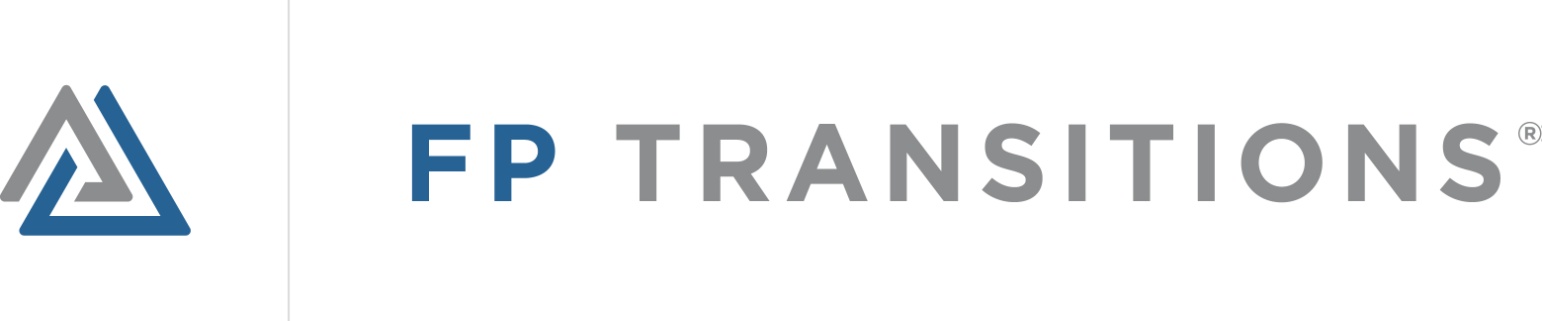 Agreement to ExtendTermination DateVersion 2020-A4900 Meadows Road, Suite 300Lake Oswego, Oregon 97035Phone: 1.800.934.3303 | Fax: 503.452.4205www.FPTransitions.comCopyright 1999-2020 by FP Transitions, LLC. All rights reserved. Printed in the United States of America. Except as permitted under the United States Copyright Act of 1976, no part of this publication may be reproduced or distributed in any form or by any means, or stored in a data base or retrieval system, without the prior written permission of the publisher.FP Transitions, LLCAGREEMENT TO EXTEND TERMINATION DATEDate:		The day and year last written belowParties:		     			(“Potential Seller”)		     			(“Potential Buyer” OR “Guardian”)Record:Potential Seller and Potential Buyer OR Guardian (the “Parties”) entered into a Buy/Sell Agreement OR Guardian Agreement on      , 20      (the “Continuity Agreement”).  The Continuity Agreement provided that such agreement would expire on      , 20     , and that its termination date could be extended upon written agreement of the parties.Agreement:In consideration of the mutual covenants and agreements and in exchange for good and valuable consideration, the Parties freely and voluntarily agree as follows: The Parties hereby revive the Continuity Agreement and/or extend its termination date, so that the Continuity Agreement shall be reinstated in its entirety except for its new termination date of      ,     .  All of the other terms, conditions, rights, and obligations set forth in the Continuity Agreement not modified herein remain in full force and effect.IN WITNESS WHEREOF, the Parties have executed this Agreement to be effective on the day and year last set forth below.     					Date		     					Date